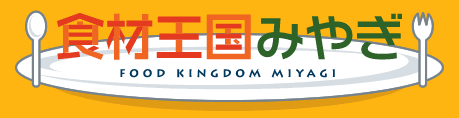 「食のミーティング」は，バイヤーが売り場やメニューづくりの参考とするため，“シェフが考案したアレンジ料理”の試食という形で提案する交流型の試食商談会です。首都圏における販路回復・拡大を図るため，テーマ別に３回開催します。（第２回「農林畜産加工品」，第３回「ギフト・お土産」を予定しています）。商品の魅力をアピールし，首都圏バイヤーに売り込む絶好の機会ですので，是非ご活用下さい！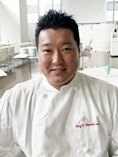 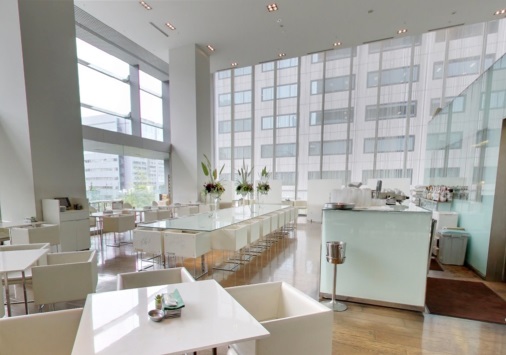 □ 主 者 催　　宮 城 県□ 募 集 枠　　１２社 （申込多数の場合は，主催者による協議の上，出展者を選定します。）□ 来 場 者　　首都圏のバイヤー等２４社程度 （百貨店，スーパーマーケット，通信販売，卸･問屋，外食等）　　　　　　　　  　【百 貨 店】(株)小田急百貨店， (株)京王百貨店，(株)高島屋，(株)東急百貨店， (株)三越伊勢丹　　　　　　　　　　   【スーパー】(株)石原，(株)京北ｽｰﾊﾟｰ，(株)大寿， (株)ﾃﾞｨｰﾝ＆ﾃﾞﾙｰｶｼﾞｬﾊﾟﾝ， (株)三越伊勢丹ﾌｰﾄﾞｻｰﾋﾞｽ　　　　　　　　　　   【通信販売】ANAﾌｰｽﾞ(株)，(株)JALUX，(株)食文化，(株)世界文化社，㈱JP三越ﾏｰﾁｬﾝﾀﾞｲｼﾞﾝｸﾞ 　　　　　　　　　　   【食 品 卸】伊藤忠食品(株)，国分首都圏(株)，三井食品(株)　　他    ※あくまでも予定です。確定ではございません。□ 費 用 等　　無料。ただし，出展に係るその他の費用は各自ご負担願います。□ 出展要件　 ・宮城県内に事業所を有し，農林水産加工品を製造・販売している事業者であること。・事前説明会や本商談会への出席，FCP展示会・商談会シートの提出が可能なこと。□ 申込方法　　出展申込書に必要事項を記入の上，必要資料とともに電子メールにより申込願います。第１回「食材王国みやぎ」食のミーティング ｉｎ ＴＯＫＹＯ出展申込書平成　　　年　　　月　　　日　　宮城県農林水産部食産業振興課食ビジネス支援班　行き第１回「『食材王国みやぎ』食のミーティング ｉｎ ＴＯＫＹＯ」の出展について，下記のとおり申し込みます。【試食商談会】【事前説明会】　当日の流れ，シェフとのアレンジ料理の打合せ等を次の日程で行いますので御参加下さい。　日　時　： 平成２９年９月６日（水）　午後１時から午後３時３０分まで　場　所　：　宮城県本町分庁舎　漁信基ビル６０２会議室（仙台市青葉区本町３丁目６−１６）※シェフにメニューを考案いただきたい商品の「ＦＣＰ商談会・展示会シート」（１社２商品まで）を，出展申込書と一緒に提出して下さい。うち１商品を使ったアレンジ料理を開発いたします。※お申し込みから３日以内に受付の連絡がない場合は，お手数ですがご連絡ください。※本試食商談会に関する「募集要領」，「出展申込書」の電子ファイル等は下記ホームページに掲載しておりますので，内容を確認して下さい。→ http://www.pref.miyagi.jp/soshiki/syokushin/syoku-meeting.html （宮城県農林水産部食産業振興課HP）企 業 名代表者名所 在 地（〒　　　　-　　　　　　）（〒　　　　-　　　　　　）（〒　　　　-　　　　　　）TelFaxURL担当者氏名(商談会出席者)E-mail（※今後の連絡先）部 署 名自社PR※申込多数の場合は，主催者による出展者選定の際に参考とさせていただきます。※申込多数の場合は，主催者による出展者選定の際に参考とさせていただきます。※申込多数の場合は，主催者による出展者選定の際に参考とさせていただきます。主力商品御社の考える食シーン※主菜になる料理提案，おかずの１品として等。アレンジ料理の仮開発での参考とさせていただきます。※主菜になる料理提案，おかずの１品として等。アレンジ料理の仮開発での参考とさせていただきます。※主菜になる料理提案，おかずの１品として等。アレンジ料理の仮開発での参考とさせていただきます。商談会の出展実績（※平成28年における首都圏での実績）商談会名：商談会名：商談会名：事前説明会出席者職・氏名部　署　名事前説明会出席者職・氏名部　署　名